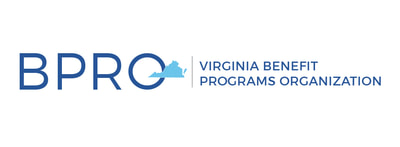 BPRO Expense VoucherDate of expense:  ____________________Purpose of expense:  _________________________________________________			     _________________________________________________Amount requested:  _______________Advance check:  _______________Reimbursement check:  _______________If reimbursement is for Committee or PD Meeting, specify date the meeting was held:  ____________________Signature: _____________________________________     Date: _____________**Please tape all receipts on a page for submission.  Please identify what the   reimbursement covers.Fax to (540) 635-8451 c/o Rebecca Carter-Nutter with copies of receipts10/2018